Аннотация адаптированной образовательной программы профессиональной подготовки 17353 Продавец продовольственных товаров Общие положенияАдаптированная образовательная программа профессиональной подготовки 17353 Продавец продовольственных товаров разработана в соответствии с Федеральным законом «Об образовании  в Российской Федерации № 273-ФЗ от 29.12.12, указом Президента Российской Федерации от 07.05.2012 № 597 «О мероприятиях по реализации социальной политики»,  распоряжением Правительства РФ от 15.10.2012 № 1921-р «Комплекс мер, направленных на повышение эффективности реализации Мероприятий по содействию трудоустройству инвалидов и на обеспечение доступности профессионального образования на 2012-2015 годы», письмом Министерства образования и науки РФ от 07.07.2013 г. № ИР – 535/07 «О коррекционном и инклюзивном образовании детей», письмом Министерства образования и науки РФ от 18.04.2013 г. № 292 (в редакции приказа от 21.08.2013 г. № 977) «Об утверждении порядка организации и осуществление образовательной деятельности по основным программам профессионального обучения», «Требованиями к организации образовательной деятельности для лиц с ОВЗ в профессиональных образовательных организациях, в том числе требования к средствам обучения и воспитания», утвержденные приказом директора Департамента государственной политики в сфере подготовки рабочих Кадров и ДПО Минобрнауки России 26.12.2013 г. № 06-2412 вн., Общероссийским классификатором профессий рабочих, служащих, ОК 016-94, 01.11.2005 г.Аннотации разработаны в соответствии с учебным планом колледжа. АННОТАЦИЯ РАБОЧЕЙ ПРОГРАММЫ УЧЕБНОЙ ДИСЦИПЛИНЫОП 01 БЕСЕДЫ ПО ИСТОРИИ1.1 Программа учебной дисциплины является частью основной профессиональной программы по программе профессиональной подготовки  17353 Продавец продовольственных товаров 1.2  Дисциплина ОП 01 Беседы по истории относится к гуманитарному циклу. 1.3 Программа ориентирована на достижение следующих целей: знать/понимать: основные факты, процессы и явления, характеризующие целостность отечественной и всемирной истории; периодизацию всемирной и отечественной истории; современные версии и трактовки важнейших проблем отечественной и всемирной истории; особенности исторического пути России, ее роль в мировом сообществе; основные исторические термины и даты; уметь: анализировать историческую информацию, представленную в разных знаковых системах (текст, карта, таблица, схема, аудиовизуальный ряд); различать в исторической информации факты и мнения, исторические описания и исторические объяснения; устанавливать причинно-следственные связи между явлениями, пространственные и временные рамки изучаемых исторических процессов и явлений; представлять результаты изучения исторического материала в формах конспекта, реферата, рецензии;АННОТАЦИЯ РАБОЧЕЙ ПРОГРАММЫ УЧЕБНОЙ ДИСЦИПЛИНЫОП 02 ОСНОВЫ БЕЗОПАСНОСТИ ЖИЗНЕДЕЯТЕЛЬНОСТИПрограмма дисциплины «Основы безопасности жизнедеятельности» предназначена для изучения основ безопасности жизнедеятельности в профессиональных образовательных организациях СПО, реализующих образовательную программу среднего общего образования в пределах освоения адаптационной образовательной. Содержание программы «Основы безопасности жизнедеятельности» направлено на достижение следующих целей: - повышение уровня защищенности жизненно важных интересов личности, общества и государства от внешних и утренних угроз (жизненно важные интересы – совокупность потребностей, удовлетворение которых надежно обеспечивает существование и возможности прогрессивного развития личности, общества и государства); - снижение отрицательного влияния человеческого фактора на безопасность личности, общества и государства; - формирование антитеррористического поведения, отрицательного отношения к приему психоактивных веществ, в том числе и наркотиков; - обеспечение профилактики асоциального поведения учащихся. АННОТАЦИЯ РАБОЧЕЙ ПРОГРАММЫ УЧЕБНОЙ ДИСЦИПЛИНЫОП 03 ФИЗИЧЕСКАЯ КУЛЬТУРА (адаптивная) Программа предназначена для изучения дисциплины «Физическая культура (адаптивная)» 	в 	учреждениях 	профессионального 	образования, 	реализующих адаптированную программу профессионального образования для лиц с ограниченными возможностями здоровья, не имеющих основного общего образования (рабочая профессия 17353 Продавец продовольственных товаров). Цель преподавания дисциплины: показать возможность физической реабилитации инвалидов средствами физической культуры и спорта, улучшение их морального состояния. Задачи: Создание правильной основы для формирования двигательных умений и навыков, общей двигательной культуры. Коррекция посттонических реакций в локомоторно-статических функциях; Развитие рецепторных отношений в координации движений, упражнения для формирования свода стоп, их подвижности и опоростойкости; Формирование равновесия; Формирование правильной осанки;  Развитие пространственной ориентировки и точности движений; Развитие зрительно- моторной координации; Формирование и развитие ППФП Коррекционные задачи обуславливаются наличием у учащихся разнообразных дефектов физического и моторного развития. Каждый раздел программы, предполагает решение коррекционных задач.   Данная программа изменена по сравнению с принятой программой учебной дисциплины «Физическая культура».  В результате учебной дисциплины учащиеся должны уметь и знать: -Планировать и проводить индивидуальные занятия физическими упражнениями различной целевой направленности; -Выполнять индивидуально подобранные комплексы гимнастики; -Преодолевать полосы препятствий с использованием разнообразных способов передвижения; -Выполнять комплексы упражнений общей физической подготовки; -Выполнять соревновательные упражнения и технико-тактические действия в изучаемом разделе учебной программы; -Проводить физкультурно-оздоровительные мероприятия в режиме учебного дня, фрагменты уроков физической культуры (в роли помощника учителя); Волейбол -Помощь в судействе. Организация и проведение подвижных игр и игровых заданий. Баскетбол -Подготовка места занятий. Помощь в судействе.   Программа содержит также теоретическую часть. Теоретический материал имеет валеологическую и профессиональную направленность. Его освоение обеспечивает формирование мировоззренческой системы научно-практических основ физической культуры, осознание учащимися значения здорового образа жизни и двигательной активности в профессиональном росте и адаптации к изменяющемуся рынку труда. АННОТАЦИЯ РАБОЧЕЙ ПРОГРАММЫ УЧЕБНОЙ ДИСЦИПЛИНЫАЦ.01 КОММУНИКАТИВНЫЙ ПРАКТИКУМ1.1 Программа учебной дисциплины является частью основной профессиональной программы по программе профессиональной подготовки 17353 Продавец продовольственных товаров1.2 Дисциплина АЦ.01 Коммуникативный практикум относится к адаптационному циклу. 1.3 Программа ориентирована на достижение следующих целей: сформировать умения и навыки эффективного общения, способность работать в команде, толерантно воспринимать социальные, культурные и личностные отличия индивидов.1.4 В результате освоения дисциплины обучающийся должен: Знать: -теоретические основы деловой коммуникации; -методы и способы эффективного общения; -приемы психологической защиты личности от негативных, травмирующих переживаний, способы адаптации; -способы предупреждения конфликтов и стратегии выхода из конфликтных ситуациях. Уметь: -толерантно воспринимать социальные, культурные и личностные отличия индивидов; -выбирать стиль, средства, приемы общения соответствующие целям общения; -эффективно взаимодействовать в команде. Владеть: -навыками межличностного общения; -организации профессиональной деятельности с учетом специфики деловой коммуникации; -навыками разрешения конфликтных ситуаций.АННОТАЦИЯ РАБОЧЕЙ ПРОГРАММЫ УЧЕБНОЙ ДИСЦИПЛИНЫАЦ.02   СОЦИАЛЬНАЯ АДАПТАЦИЯ И ОСНОВЫ СОЦИАЛЬНО-ПРАВОВЫХ ЗНАНИЙ1.1. Область применения рабочей программыПрограмма учебной дисциплины разработана на основе профессионального стандарта для профессиональной подготовки рабочих по профессии 17353 Продавец продовольственных товаров из числа лиц с ограниченными возможностями здоровья без получения общего среднего образования.1.2. Место учебной дисциплины в структуре основной профессиональной образовательной программы: адаптационный цикл.1.3. Цели и задачи учебной дисциплины – требования к результатам освоения учебной дисциплины:В результате освоения учебной дисциплины обучающийся должен уметь:- Использовать нормы позитивного социального поведения;- Использовать свои права адекватно законодательству;- Обращаться в надлежащие органы за квалифицированной помощью;- Анализировать и осознанно применять нормы закона с точки зрения конкретных условий их реализации;- Составлять необходимые заявительные документы;- Использовать приобретенные знания и умения в различных жизненных и профессиональных ситуациях.В результате освоения учебной дисциплины обучающийся должен знать:- Механизмы социальной адаптации;- Основополагающие международные документы по правам человека;- Основы гражданского и семейного законодательства;- Основы трудового законодательства, особенности регулирования труда инвалидов;- Основные правовые гарантии инвалидам в области социальной защиты и образования;- Функции органов труда и занятости населения.АННОТАЦИЯ РАБОЧЕЙ ПРОГРАММЫ УЧЕБНОЙ ДИСЦИПЛИНЫОП.01 ОСНОВЫ ДЕЛОВОЙ КУЛЬТУРЫОбласть применения программы Программа учебной дисциплины является частью программы подготовки рабочих по профессии 17353 Продавец продовольственных товаров, не имеющих основного общего образования.  Место дисциплины в структуре основной ППКРС: Общепрофессиональный цикл  Цели и задачи дисциплины – требования к результатам освоения дисциплины: В результате освоения дисциплины обучающийся должен уметь: применять правила делового этикета поддерживать деловую репутацию соблюдать требования культуры речи при устном, письменном обращении пользоваться простейшими приемами саморегуляции поведения в процессе межличностного общения выполнять нормы и правила поведения и общения в деловой профессиональной обстановке налаживать контакты с партнерами организовать рабочее место. В результате освоения дисциплины обучающийся должен знать: этику деловых отношений основы деловой культуры, в устной и письменной форме нормы и правила поведения и общения в деловой профессиональной обстановки основные правила этикета основы психологии производственных отношений. АННОТАЦИЯ РАБОЧЕЙ ПРОГРАММЫ УЧЕБНОЙ ДИСЦИПЛИНЫОП.02 УЧЕТ И ОТЧЕТНОСТЬ Место дисциплины в структуре: Общепрофессиональный цикл Цели и задачи дисциплины – требования к результатам освоения дисциплины:  В результате освоения дисциплины обучающийся должен уметь: 	использовать данные учета для планирования и контроля результатов торговой деятельности; 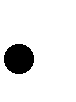 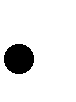 	выполнять работы по инвентаризации имущества и обязательств организации.  В результате освоения дисциплины обучающийся должен знать:  сущность учета;  задачи, функции и принципы ведения учета в Российской Федерации;  систему нормативного регулирования учета и отчетности. АННОТАЦИЯ РАБОЧЕЙ ПРОГРАММЫ УЧЕБНОЙ ДИСЦИПЛИНЫОП.03 САНИТАРИЯ И ГИГИЕНАОбласть применения программы Программа учебной дисциплины является частью программы подготовки рабочих по профессии 16675 Повар.Место дисциплины в структуре ППКРС: Общепрофессиональный цикл Цели и задачи дисциплины – требования к результатам освоения дисциплины: В результате освоения дисциплины обучающийся должен уметь: Соблюдать санитарные правила для организации торговли  Соблюдать санитарно - эпидемиологические требования  В результате освоения дисциплины обучающийся должен знать: Нормативно-правовую базу санитарно – эпидемиологические требования по организации торговли. Требования к личной гигиене персонала  АННОТАЦИЯ РАБОЧЕЙ ПРОГРАММЫ ПРОФЕССИОНАЛЬНОГО МОДУЛЯПМ.01 ПРОДАЖА ПРОДОВОЛЬСТВЕННЫХ ТОВАРОВ1.1. Цель и планируемые результаты освоения профессионального модуля  В результате изучения профессионального модуля студент должен освоить основной вид деятельности Продажа продовольственных товаров и соответствующие ему общие компетенции, и профессиональные компетенции 1.2 В результате освоения дисциплины обучающийся должен уметь: - определять термины, сущность и формы розничной торговли; - выбирать торгово-технологический процесс, технологические планировки магазинов; - выбирать специализацию торговой сети; - выбирать обслуживающий персонал;   - соблюдать требования стандартов к транспортированию товаров, погрузо-разгрузочным работам, соблюдать товародвижение товаров;    - соблюдать технику безопасности при укладке и погрузке товаров;   - соблюдать нормативные документы, регламентирующие поставку товаров;    - соблюдать санитарные правила для организаций торговли; соблюдать санитарно-эпидемиологические требования; В результате освоения дисциплины обучающийся должен знать:  - основные характеристики розничной торговой сети; основные виды технологические планировки магазинов и специализацию торговой сети;   - о культуре обслуживающего персонала, его соответствие профессиональному назначению;   - особенности применения сопроводительных документов при приемке товаров;   - виды тары и тарных операций в магазине;   - технологию хранения и подготовки товаров к продаже;   - особенности подготовки отдельных групп и видов товаров к продаже;  - товарные потери; естественная убыль, ее нормы;    - основные виды размещения и выкладки товаров в торговом зале;   - требования к размещению товаров, выкладки товаров;   - особенности услуг товаров и торгового обслуживания;   - правила техники безопасности при выкладке и продаже товаров;      - основные методы продажи;  	  - культуру торгового обслуживания;  - нормативно-правовую базу санитарно-эпидемиологических требований по организации торговли;   - требования к личной гигиене персонала.  АННОТАЦИЯ РАБОЧЕЙ ПРОГРАММЫ ПРОФЕССИОНАЛЬНОГО МОДУЛЯПМ.02 ТОРГОВОЕ ОБОРУДОВАНИЕ И РАСЧЕТЫ С ПОКУПАТЕЛЯМИ 1.1. 	Цель и планируемые результаты освоения профессионального модуля  В результате изучения профессионального модуля студент должен освоить основной вид деятельности Продажа продовольственных товаров и соответствующие ему общие компетенции, и профессиональные компетенции 1.2. В результате освоения профессионального модуля студент должен: В результате освоения дисциплины обучающийся должен
уметь: - осуществлять эксплуатацию торгово-технологического
оборудования. - определять метрическую систему мер, именованные числа;- осуществлять приемы устных вычислений;- выполнять товарные вычисления с применением вычислительных средств;
В результате освоения дисциплины обучающийся должен
знать: - соблюдать требования стандартов к транспортированию
товаров и погрузо-разгрузочным работам;- соблюдать технику безопасности при укладки и погрузки
товаров; - метрическую систему мер, именованные числа;- понятие о цене в торговле;
- простейшие методы и средства вычисления;
- вычислительные средства, применяемые в торговле.Обязательная часть циклов ОПОПОбязательная часть циклов ОПОПГуманитарный циклОП 01    Беседы по историиОП 02Основы безопасности жизнедеятельностиОП 03Физическая культураОбязательная часть учебных цикловАЦ.00Адаптационный циклАЦ.01Коммуникативный практикумАЦ.02  Социальная адаптация и основы социально-правовых знанийП.00Профессиональный учебный циклОП.00Общепрофессиональные дисциплиныОП.01  Основы деловой культурыОП.02Учет и отчетностьОП.03Санитария и гигиенаПМ.00Профессиональные модулиПМ.01Продажа продовольственных товаровМДК.01.01Товароведение продовольственных товаровМДК.01.02Технология розничной торговлиПМ.02Торговое оборудование и расчеты с покупателями.МДК.02.01Техническое оснащение в организации торговли продовольственными товарамиМДК.02.02Торговые вычисления и расчеты с покупателями